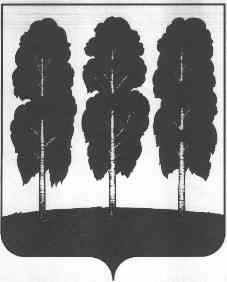 АДМИНИСТРАЦИЯ БЕРЕЗОВСКОГО РАЙОНАХАНТЫ-МАНСИЙСКОГО АВТОНОМНОГО ОКРУГА – ЮГРЫПОСТАНОВЛЕНИЕот 02.02.2024        				                   		                             № 94пгт. БерезовоО признании утратившим силу  муниципального правового акта администрации Березовского районаВ целях приведения муниципального правового акта администрации Березовского района в соответствие с действующим законодательством:1. Постановление администрации Березовского района от 11.07.2014 № 974 «О составе, порядке подготовки и утверждения местных нормативов градостроительного проектирования» признать утратившим силу. 2. Опубликовать настоящее постановление в газете «Жизнь Югры» и разместить на официальном веб-сайте органов местного самоуправления Березовского района.3. Настоящее постановление вступает в силу после его официального опубликования. И.о. главы района                                                                                     Г.Г. Кудряшов   